Ukmergės Antano Smetonos gimnazija gegužės 30 dieną dalyvavo Lietuvos mokinių neformaliojo švietimo centro  inicijuojamoje visuotinėje atvirų durų dienoje tėvų darbovietėse „Šok į tėvų klumpes“. Siekiant mokinius supažindinti su profesijų pasauliu bei ugdyti socialines emocines kompetencijas nepakanka vien mokyklose naudojamų metodų. Vykdami į tėvų, globėjų, artimųjų ir pažįstamų darbovietes gimnazistai turėjo galimybę susipažinti su darbo aplinka, profesijomis, karjeros galimybėmis, lavinti socialines emocines kompetencijas. I-III gimnazijos klasių mokiniai vyko į Ukmergės Dukstynos pagrindinę mokyklą, Ukmergės Senamiesčio pagrindinę mokyklą, „Šilo“ progimnaziją, Ukmergės l/d „Nykštukas“, Ukmergės l/d „Saulutė“, Ukmergės l/d „Žiogelis“, Ukmergės l/d „Eglutė“, Ukmergės l/d „Buratinas“, N.Jutkienės antstolių kontorą, UAB „Gimtoji žemė“, UAB „Akeso“, G.Žemaičio indvidualią įmonę, Užimtumo tarnybą, servisą UAB „Lanžeronas“, kirpyklą „Skarlete“, Ukmergės r. policijos komisariatą, Jaunimo laisvalaikio centrą, Ukmergės švietimo pagalbos tarnybą, Ukmergės nestacionarių socialinių paslaugų centrą, Ukmergės kultūros centrą, Ukmergės vartotojų kooperatyvą, UAB „Ukmergės šiluma “, „Ryto” specialiąją mokyklą, AB „Vilkma“.
	Mokiniai aktyviai dalyvavo, atsakė į pateiktus anketos klausimus. Parengę pristatymus, birželio 18 dieną, savo įspūdžiais pasidalins su gimnazijos bendruomene.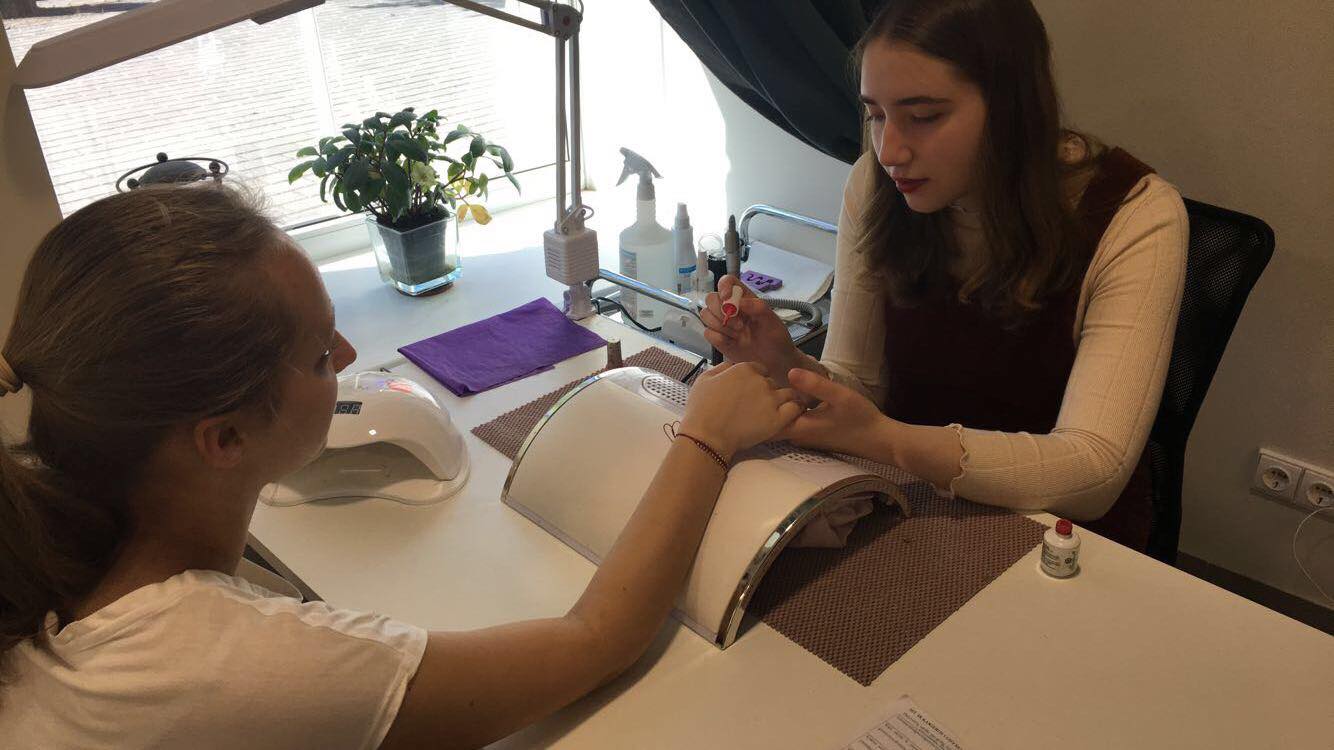 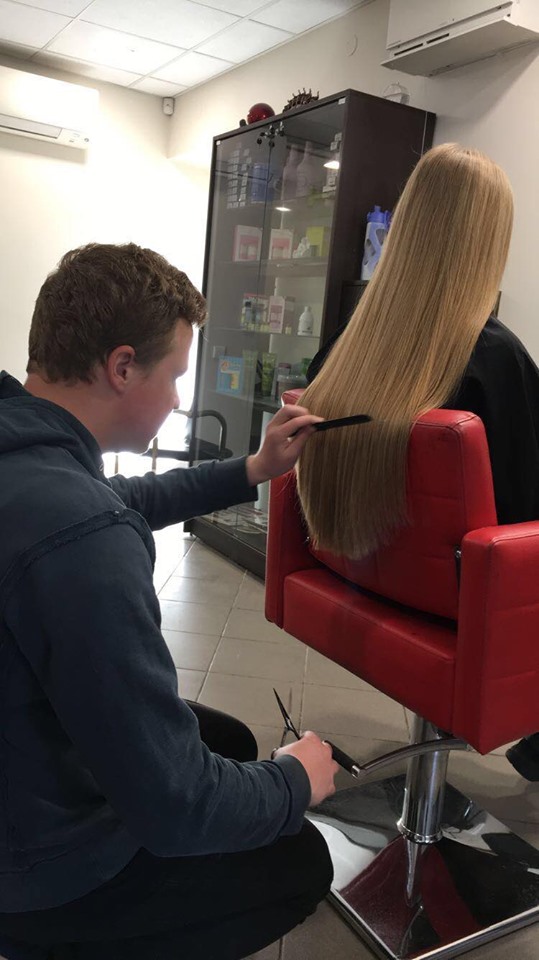 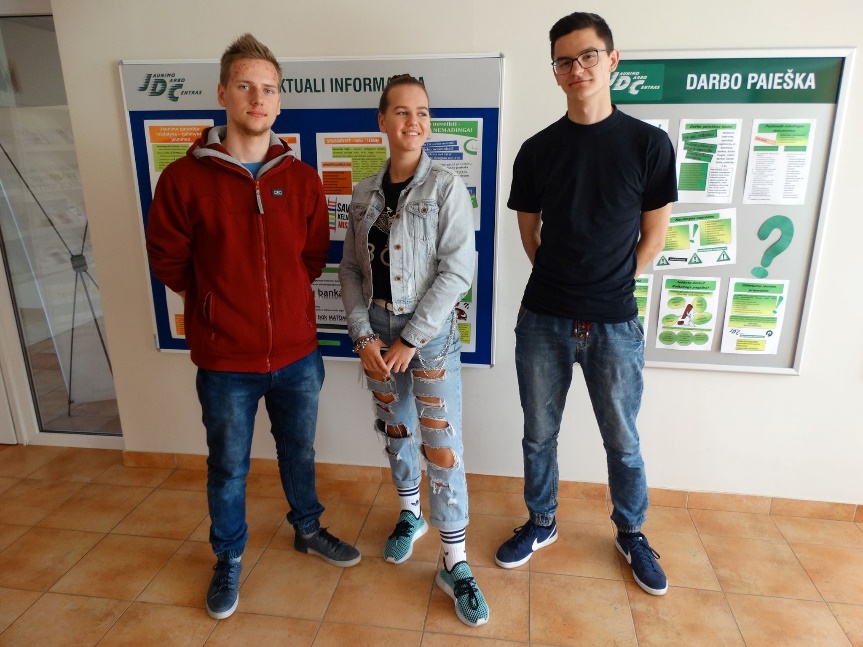 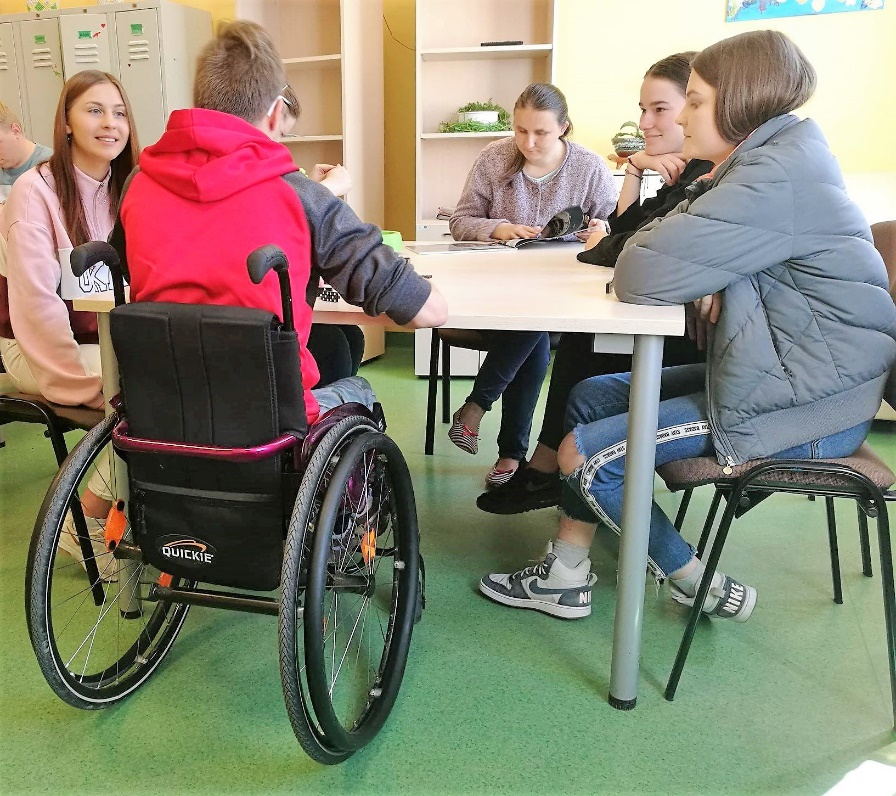 